KAJIAN YURIDIS PENETAPAN PENGADILAN NOMOR 196/Pdt.P/2021/PN.Pml TENTANG PERWALIAN ORANG TUA DALAM KASUS PENJUALAN TANAH WARISAN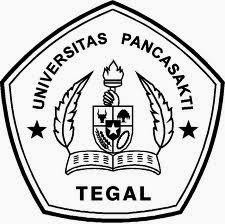 s k r i p s iDiajukan sebagai salah satu syarat dalam rangka penyelesaianstudi untuk mencapai gelar Sarjana HukumProgram Studi Ilmu HukumOleh :ILHAM AULIA HIRSYAMNPM. 5118500187PROGRAM STUDI ILMU HUKUMFAKULTAS HUKUMUNIVERSITAS PANCASAKTI2022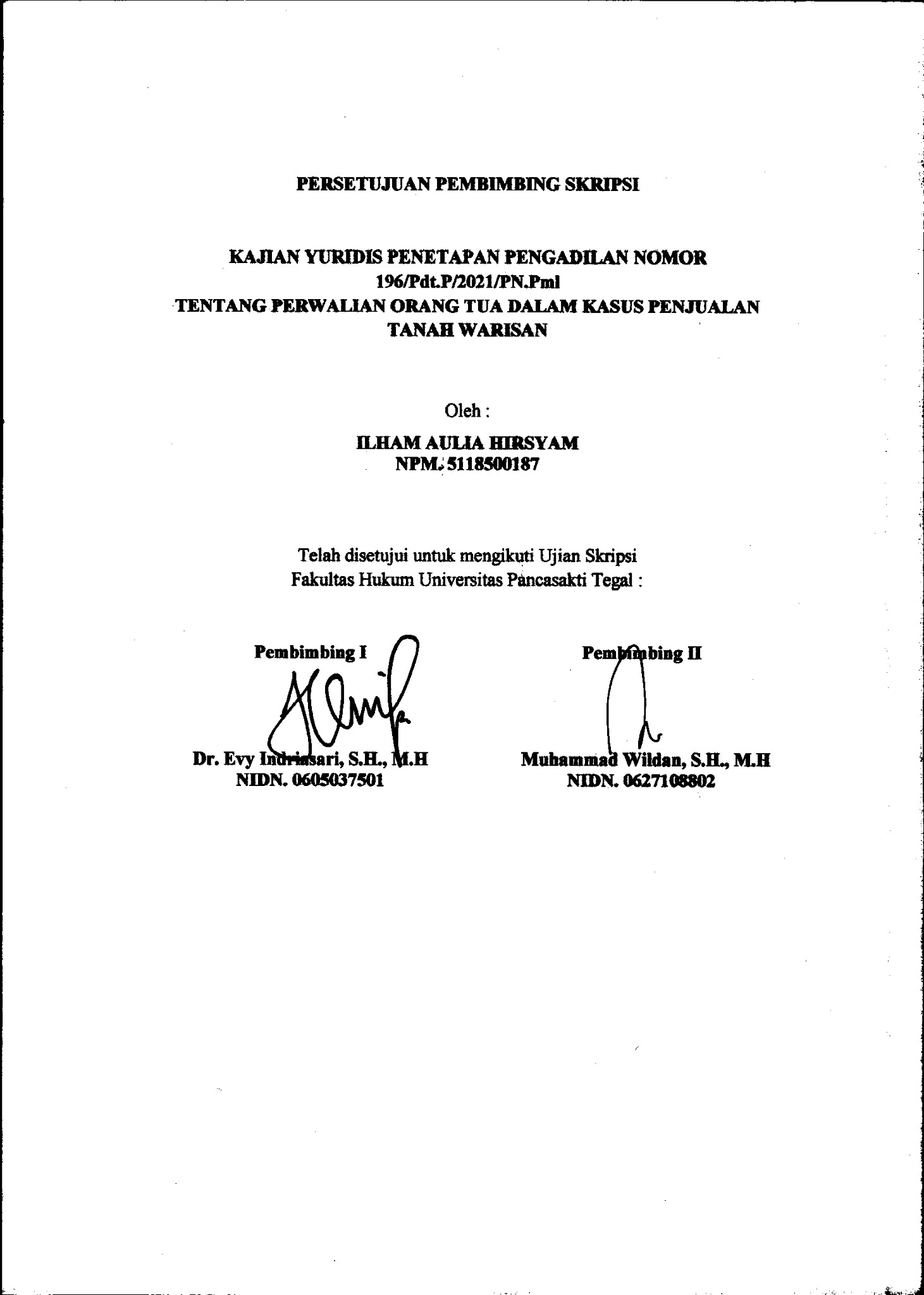 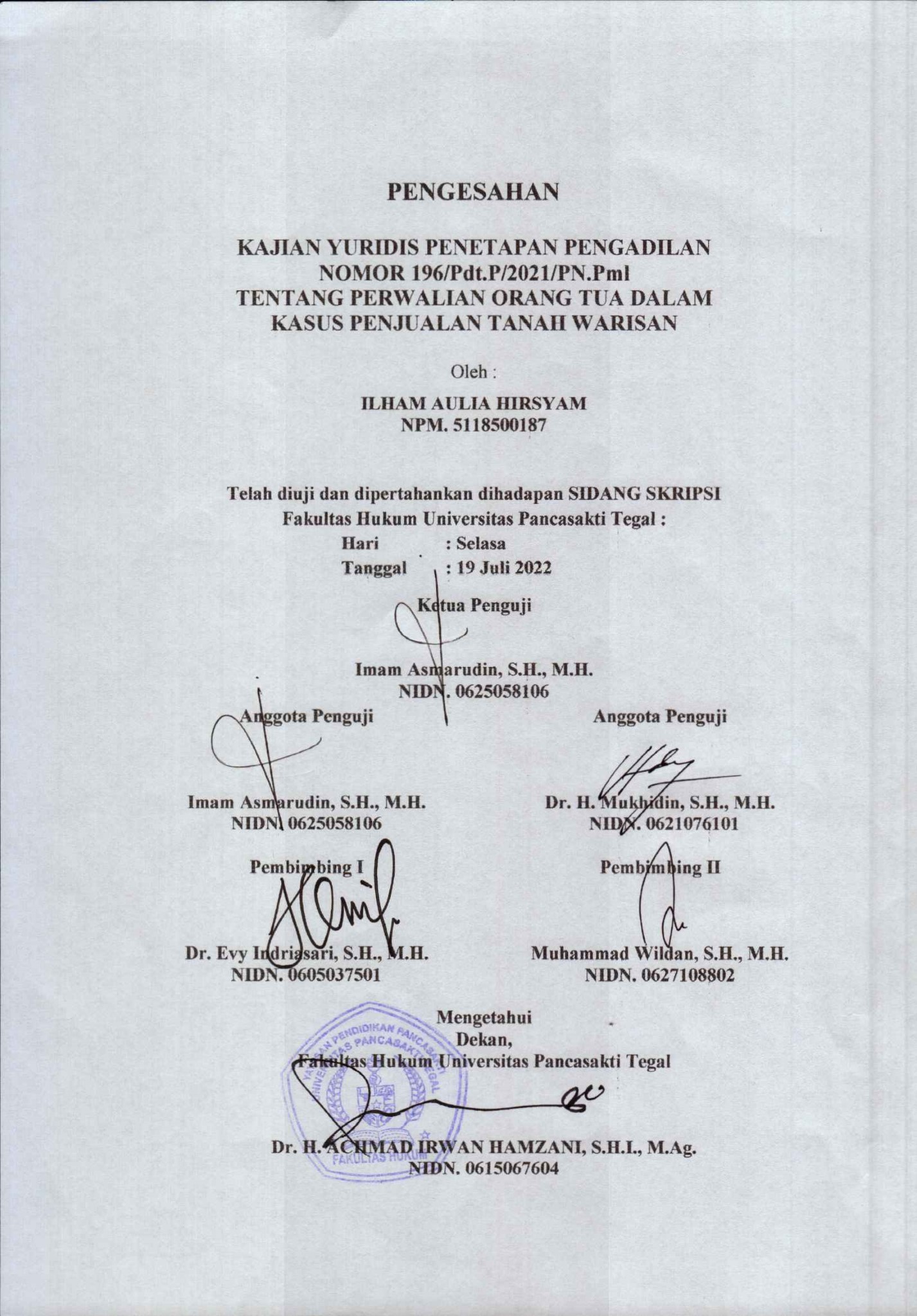 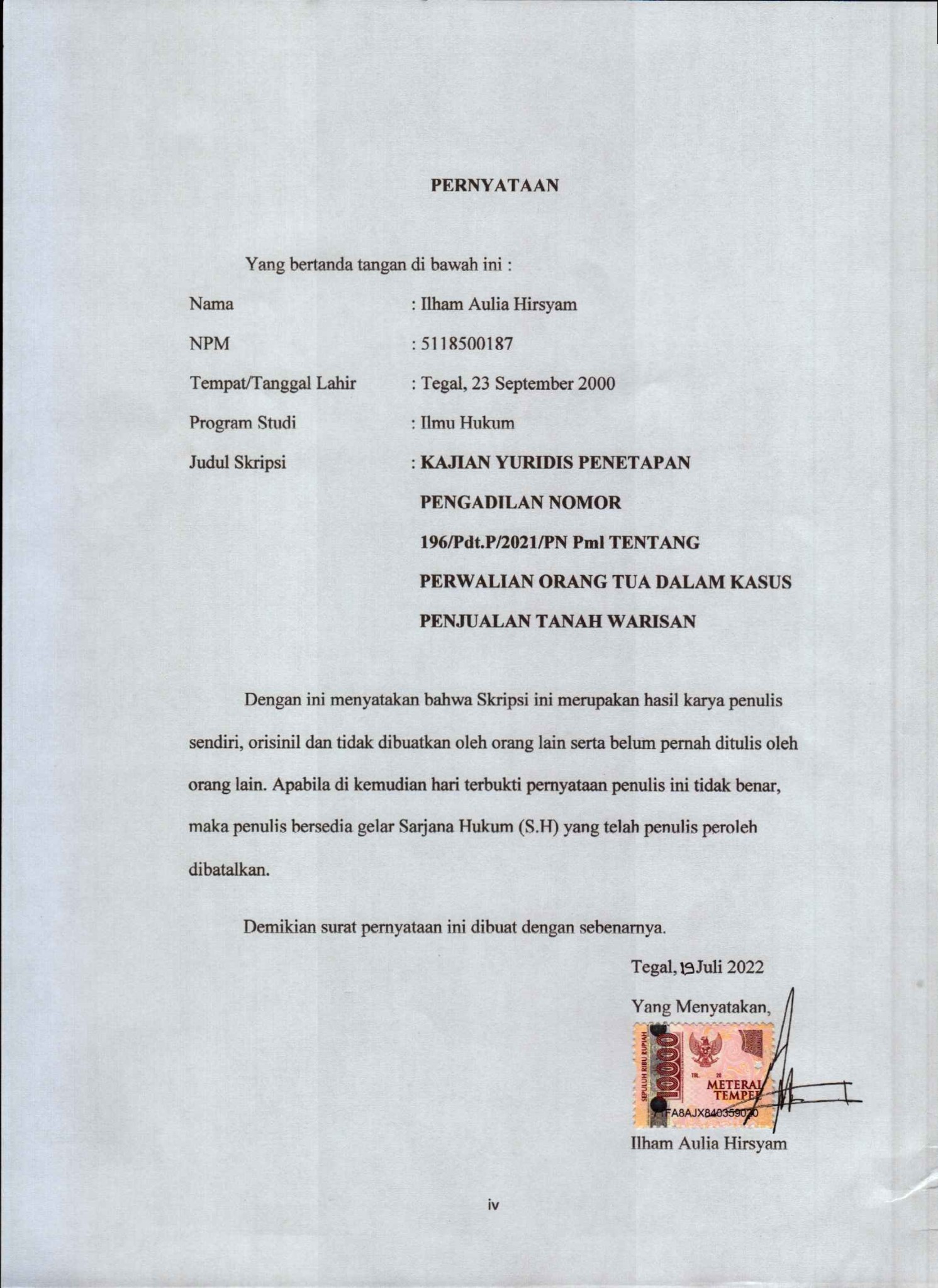 ABSTRAKSejak berlakuknya Undang-Undang Nomor 5 Tahun 1960 Tentang Peraturan Dasar Pokok-Pokok Agraria (selanjutnya di singkat UUPA), maka Negara Republik Indonesia mempunyai satu kesatuan hukum yang mengatur tentang hal-hal yang berkaitan dengan Agraria dalam arti luas dan Pertanahan dalam arti sempit. Penelitian ini bertujuan (1) Untuk mengkaji bagaimana proses peralihan hak atas tanah terhadap penjual tanah yang masih dibawah umur (2) Untuk mengkaji apa saja kendala pada saat proses pendaftaran perwalian ke pengadilan.Jenis Penelitian adalah kepustakaan (library research) dengan menggunakan pendekatan normatif serta teknik pengumpulan datanya melalui teknik pengumpulan kepustakaan dari dokumen atau literatur terkait didukung dengan pengumpulan data secara daring. Penelitian ini dianalisis dengan menggunakan metode analisis normatif, merupakan cara menginterpretasikan dan mendiskusikan bahan hasil penelitian berdasarkan pada pengertian hukum, norma hukum, teori-teori hukum serta doktrin yang berkaitan dengan pokok permasalahan. Hasil penelitian ini menunjukan bahwa orang tua yang hidup terlama otomatis menjadi seorang wali bagi anaknya, dan jika seorang wali mempunyai itikad baik untuk menjual harta warisan bersama anak yang masih dibawah umur harus melalui penetapan perwalian oleh pengadilan terlebih dahulu, dengan harapan tidak ada gugatan atau sengketa dikemudian hari karena penetapan/putusan dari pengadilan sudah bersifat inkracht.Berdasarkan hasil penelitian ini diharapkan akan menjadi bahan informasi dan masukan bagi mahasiswa, akademisi, praktisi, dan semua pihak yang membutuhkan di lingkungan Fakultas Hukum Universitas Pancasakti Tegal. Kata Kunci : Penjualan Tanah Warisan, Perwalian, Penetapan PengadilanABSTRACT Since the enactment of Law Number 5 of 1960 concerning Basic Agrarian Regulations (hereinafter abbreviated as UUPA), the Republic of Indonesia has a single legal entity that regulates matters relating to Agrarian in the broad sense and Land in the narrow sense.This study aims (1) to examine how the process of transferring land rights to land sellers who are underage (2) to examine what are the obstacles during the process of registering guardianship to the court.The type of research is a library research using a normative approach and data collection techniques through library collection techniques from related documents or literature supported by online data collection. This research was analyzed using normative analysis method, which is a way of interpreting and discussing research results based on legal understanding, legal norms, legal theories and doctrines related to the subject matter.The results of this study indicate that the parent who lives the longest automatically becomes a guardian for his child, and if a guardian has good intentions to sell the inheritance with a child who is still underage, he must go through a guardianship determination by the court first, in the hope that there will be no lawsuits or disputes in the future because the stipulation/decision from the court is inkracht.  Based on the results of this research, it is hoped that it will become information and input for students, academics, practitioners, and all parties in need in the Faculty of Law, Pancasakti University, Tegal. Keywords: Inherited Land Sale, Guardianship, Court DecisionPERSEMBAHANSkripsi ini penulis persembahkan kepada:Untuk Ibu tercinta dan Abah tercinta, yang selalu memberikan doa, semangatdorongan baik berupa moril dan materiil dalam menjalani hidup danpenyusunan skripsi ini.Semua keluarga besarku, yang telah menghiasi hari-hariku dengan bahagia sehingga penulis semangat dalam menyelesaikan skripsi ini. Sahabat-sahabatku seperjuangan di Fakultas Hukum yang selalumendukung dan berjuang bersama-sama dalam menggapai sarjana. Almamater Universitas Pancasakti Tegal.Seluruh masyarakat yang nantinya akan menggunakan penulisan hukumini untuk pengembangan ilmu pengetahuan.MOTTO“Ketika moral cukup, hukum tidak diperlukan;Ketika moral tidak mencukupi, hukum tidak dapat ditegakkan.”- Emile Durkheim-KATA PENGANTARAlhamdulillah penulis panjatkan kehadirat Allah SWT atas berkat, rahmat, taufik dan hidayah-Nya, skripsi ini dapat diselesaikan dengan baik dan sesuai pada waktunya. Penulis menyadari bahwa dalam proses penulisan skripsi ini banyak mengalami kendala, namun berkat bantuan, bimbingan, kerjasama dari berbagai pihak sehingga kendala yang dihadapi tersebut dapat di atasi. Pada kesempatan ini ucapan terima penulis sampaikan kepada :Bapak Dr. Taufiqulloh, M.Hum, selaku Rektor UPS Tegal.Bapak Dr. H. Achmad Irwan Hamzani, S.H.I., M.Ag., selaku Dekan Fakultas Hukum Universitas Pancasakti Tegal.Ibu Dr. Evy Indriasari, S.H., M.H. selaku Pembimbing I, yang selalu memberikan pengarahan dan bimbingan sehingga skripsi ini terselesaikanBapak Muhammad Wildan, S.H., M.H, selaku Pembimbing II yang selalu memberikan pengarahan dan bimbingan sehingga skripsi ini terselesaikan. Seluruh Bapak dan Ibu Dosen Fakultas Hukum yang telah memberi bekal ilmu pengetahuan, sehingga penulis dapat menyelesaikan studi.Segenap jajaran bagian Tata Usaha Fakultas Hukum Universitas Pancasakti Tegal yang turut memberikan banyak bantuan dan pengarahan kepada penulis selama perkuliahan maupun dalam proses penyelesaian skripsi ini.Kedua orang tua penulis, yang selalu memberikan doa, motivasi dan tidak pernah mengeluh dalam membimbingku menuju kesuksesan. Semua pihak yang tidak dapat penulis sebutkan satu per satu yang telah membantu penulis dalam penyelesaian penulisan skripsi iniSemoga Allah SWT membalas semua amal kebaikan mereka dengan balasan yang lebih dari yang mereka berikan kepada penulis. Penulis berharap semoga skripsi ini dapat bermanfaat khususnya bagi penulis, dan pembaca umumnya.DAFTAR ISI	HALAMAN JUDUL	    iPERSETUJUAN	   iiPENGESAHAN 	  iiiPERNYATAAN 	  ivABSTRAK	   vABSTRACT	  viPERSEMBAHAN	 viiMOTTO	viiiKATA PENGANTAR	  ixDAFTAR ISI 	 xiBAB  I PENDAHULUAN 		1Latar Belakang Masalah 		1Rumusan Masalah 		5Tujuan Penelitian 		6Manfaat Penelitian 		6Tinjauan Pustaka 		7Metode Penelitian 		9Sistematika Penulisan 		13BAB II TINJAUAN KONSEPTUAL		15TinjauanUmum Hukum Waris		15Pengertian Hukum WarisMenurut Hukum Positif		15Dasar Hukum Waris 		16Ahli Waris dan Pembagiannya Menurut Hukum Positif		18Tinjauan Umum Perwalian		23Pengertian Perwalian Menurut Hukum Positif		23Dasar Hukum Perwalian		25Jenis-Jenis Perwalian		26Kewajiban dan Tanggung Jawab Wali		28TinjauanUmum Jual Beli Tanah 		33Pengertian Jual Beli Tanah 		33Macam-Macam Hak Atas Tanah 		36Syarat Sah Jual Beli Tanah 		37BAB IIIHASIL PENELITIAN DAN PEMBAHASAN 		40 Kajian Yuridis Penetapan Pengadilan No. 196/Pdt.P.2021/PN Pml  	40Kendala-Kendala Dalam Proses Penetapan Perwalian Oleh Pengadilan ..............................................................................      56BAB IVPENUTUP		67KESIMPULAN 		67SARAN		68 DAFTAR PUSTAKADAFTAR RIWAYAT HIDUPTegal,     Juli 2022Ilham Aulia Hirsyam